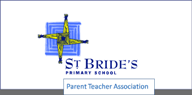 Dear ParentsWelcome to our first PTA newsletter of the year. For those new to our school community, we have a very active PTA who raise funds for essential resources which enhance the educational experience of all pupils.Last year money raised was used to pay for an extension to the outdoor play area, to finance art lessons with Mrs Harrigan for Year 3-7 pupils and to purchase much needed outdoor and indoor play resources. We would like to thank everyone who supported the PTA in last year’s fund raising events.This year we are pleased to announce that the refurbishment of the Ashleigh Hall on the Ashleigh Site is well underway and we hope it will be completed and ready for use in Term 2. Funds from the Department of Education are solely for the fabric of the building, so the main focus of PTA fund raising this year will be for the hall. We need to purchase stage curtains, stage lighting, sports equipment, chairs and a sound system. We will also need to fund the refurbishment of two sets of toilets which will be used by visitors during performances in the hall.  It is a very exciting project and the new hall will be of great benefit to all. We have a number of fundraising activities in the diary, starting with the School Marathon on Tuesday 15th October. Each child from Nursery to Year 7 will run a measured lap in the yard and together the whole school will run the distance of a full marathon. The sponsor form can be found overleaf.Other events in the pipeline include the Halloween Disco (24th October) and the traditional Christmas Fair (24th November). (Details to follow)If you wish to make a one-off contribution to the PTA towards the Ashleigh Hall refurbishment project, this too would be most appreciated. Every penny donated will be most welcome.Should you wish to contact the PTA to make a donation or to become a volunteer at future events, please do so by email to stbridespta@gmail.comThank you all for your continued support.St. Bride’s PTA 